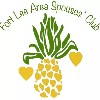 Fort Lee Area Spouses’ Club (FLASC)SERVICE SCHOLARSHIP APPLICATION 2021The Fort Lee Area Spouses’ Club (FLASC) will award financial scholarships for exemplary community service.  EligibilityScholarship eligibility is open to graduating high school seniors of the Class of 2021 who plan to continue their education, currently enrolled full-time college students, and military spouses enrolled in college (full or part-time).  Candidates must have a minimum of 30 community service hours.  Applicants cannot be the recipient of the FLASC Scholarship more than twice, once per year.  A parent (of the applicant) or military spouse applicant must be a current registered member of FLASC.  Memberships will not be accepted with the scholarship application. If you live in the area at the beginning of the FLASC year (June through May), you must join by 31 December 2020.  Half year membership is for those who move into the area after 1 January 2021. Membership applications are available by emailing flascmembership@gmail.com. LIMITATIONSThe scholarship money will not be forwarded to the prospective school until the school sends an official Verification of Student Enrollment Document to the FLASC Scholarship Chairperson.The FLASC Treasurer will mail the scholarship check directly to theschool’s bursar office.  No monies will go directly to the student, parent or family member.  Monies are mailed directly to the school to be applied to the student’s school account.	c.     The scholarship will be null and void if the awardee receives a full ROTC scholarship        or chooses to attend one of the Military Academies.  It is the responsibility of the        awardee to notify the FLASC Scholarship Chair.2.  APPLICATION INSTRUCTIONSApplications must be typewritten. If there is insufficient space for any question, please attach additional pages, labeled accordingly.All information must be documented on the FLASC application.  Resumes or curriculum vitae cannot be used as a substitute.Two letters of recommendation are to be submitted with the applicant’s packet.  One letter must be from a faculty member (past or present) and one letter must be from a community member (past or present) (e.g. chaplain, coach, youth service director, club advisor, work supervisor).  First time adult applicants may obtain letters from two (2) respected community members if a faculty member is not available.A written essay is required. MAKE A COPY OF THIS DOCUMENT BEFORE TYPING INFORMATION IN WORD.A current photograph to be used for FLASC social media if scholarship is awarded. The completed application must be signed by the student and the FLASC member.A current, official, and sealed high school or college transcript must be submitted with the application.Students MUST submit the application and transcript to the following address:Fort Lee Area Spouses’ ClubATTN: Scholarship ChairpersonP.O. Box 5081 Fort Lee, VA  23801MUST BE POSTMARKED no later than 1 March 2021.PLEASE NOTE:  All identifying information will be removed from the application packet materials prior to presentation to the selection committee.  The application packet will be assigned a number and the selection committee will judge applications without knowing the identity of the applicant.  Make sure the information given is complete.  In order to preserve anonymity, the selection committee cannot contact the applicant for more information.  PHOTOS—if selected for a scholarship, the applicant’s photo may be published on FLASC’s website and future FLASC marketing/advertising. Please contact the FLASC Scholarship Chairperson with questions and concerns at flascscholarships@gmail.com.REMEMBER TO READ CRITERIA CAREFULLY AND THOROUGHLY AND REVIEW YOUR APPLICATION.  INCOMPLETE APPLICATIONS WILL NOT BE CONSIDERED.You, one of your parents, or your spouse MUST be a member of the FLASC and meet all eligibility requirements.FLASC member: _______________________________________________Date of membership: ________________________________(month/year) FLASC Member Signature: _______________________________________ALL APPLICATIONS MUST BE TYPED {To type on this form, first make a copy and save as your name_flascservicescholarship2021, e.g., joearmy_flascservicescholarship2021.docx}  Note to Letter WriterThank you for taking the time to help this applicant apply for a scholarship from the Fort Lee Area Spouses’ Club (FLASC).In writing a letter of recommendation for this applicant, please share one positive character trait that you witness in the applicant. Use this identifier to share a time when you believe the applicant demonstrated extraordinary behavior. Also share how this strength will foster the applicant’s ability to succeed in achieving their goals. We would prefer that you limit your comments to one page.PLEASE DO NOT USE THE APPLICANT’S NAME IN THE BODY OF YOUR LETTER.Sign your name at the letter’s end and return to the applicant in a sealed envelope, as this letter must be  included in his/her scholarship application packet which must be postmarked NLT 1 March 2021.Checklist for FLASC Community Scholarship ApplicationPlease initial on each line to verify that all items are included in your submission. Only completed applications will be forwarded to the Scholarship Committee for consideration. Application package must be postmarked by 1 March 2021. It is the applicant’s responsibility to ensure the application is complete.________		2 copies of the completed Application ________	Official Transcripts (transcripts must be in a sealed envelope and include current academic year) ________	Two Letters of Recommendation (sealed)________		Current Photograph Submit completed application to: FLASCAttn: Scholarship Chairperson P.O. Box 5081 Fort Lee, VA   23801Questions pertaining to the scholarship application can be directed to FLASC Scholarship Chairperson, atflascscholarship@gmail.com, or our general website www.fortleeareaspousesclub.comApplication Deadline 1 MARCH 20211. APPLICANTName                                                                (Last)                                    (First)                                   (MI)Date of Birth              Address                     Cell Phone                 E-mail                        2. MILITARY SPONSORName	(Last)	(First)	(MI)Department of Defense ID Number    Address    (Street)                                (City)                             (State)          (Zip Code)Relationship To ApplicantBranch of Service/Status  UnitWork TelephoneE-mail  3. Autobiographical Information In 3-5 sentences, please share a few details about yourself. Some suggested topics include: your special interests, how you spend your free time, what causes interest you, your strengths, areas where you’d like to improve, ideal vacation, where you see yourself in 10 years, etc.4. EDUCATION Upon your completion of this application form, have your Guidance Counselor attach a sealed copy of your official high school/college transcript with this application.Grade Point Average: Weighted  _______________ Non-Weighted_____________ (List most recent first) Attach separate sheet if more space neededSchools attended(Name, City, State) Indicate where you have or will receive your diploma or GEDDates AttendedFrom Mo/Yr – To Mo/Yr5. AWARDS/HONORSList any academic awards or special programs (e.g., independent research, science programs, principal’s list, etc.). List only awards that were received no earlier than ninth grade. Begin with the most recent. Attach separate sheet if more space needed5. AWARDS/HONORSList any academic awards or special programs (e.g., independent research, science programs, principal’s list, etc.). List only awards that were received no earlier than ninth grade. Begin with the most recent. Attach separate sheet if more space needed5. AWARDS/HONORSList any academic awards or special programs (e.g., independent research, science programs, principal’s list, etc.). List only awards that were received no earlier than ninth grade. Begin with the most recent. Attach separate sheet if more space neededAward/Honor and OrganizationDescriptionYear6. EXTRACURRICULAR ACTIVITIESPlease list your involvement, talent, and achievements outside of the classroom (e.g., the arts, athletics, music, organized school activities, church or community activities. In the “Positions, Awards, Honors, Letters” column, include major accomplishments (e.g., musical instruments played, varsity letters earned, positions held,etc.). Attach a separate sheet if more space is needed. Activity/InterestDates of ParticipationPositions, Awards, Honors, Letters7. COMMUNITY SERVICE List volunteer work with service, religious and other community organizations. Begin with the most recent. Attach separate sheet if more space needed7. COMMUNITY SERVICE List volunteer work with service, religious and other community organizations. Begin with the most recent. Attach separate sheet if more space needed7. COMMUNITY SERVICE List volunteer work with service, religious and other community organizations. Begin with the most recent. Attach separate sheet if more space needed7. COMMUNITY SERVICE List volunteer work with service, religious and other community organizations. Begin with the most recent. Attach separate sheet if more space needed7. COMMUNITY SERVICE List volunteer work with service, religious and other community organizations. Begin with the most recent. Attach separate sheet if more space needed7. COMMUNITY SERVICE List volunteer work with service, religious and other community organizations. Begin with the most recent. Attach separate sheet if more space neededOrganization (Name, City, State)Descriptionof Services ProvidedSupervisor Name and ContactTotal HoursDates Volunteered From    Mo/Yr – To Mo/YrDates Volunteered From    Mo/Yr – To Mo/Yr8. WORK EXPERIENCE Attach separate sheet if more space needed8. WORK EXPERIENCE Attach separate sheet if more space needed8. WORK EXPERIENCE Attach separate sheet if more space needed8. WORK EXPERIENCE Attach separate sheet if more space needed8. WORK EXPERIENCE Attach separate sheet if more space neededPosition HeldEmployer Name and AddressSupervisor Name/ContactDates of Employment From Mo/Yr - To Mo/YrApproximate number of hours worked per week9.FOR HIGH SCHOOL SENIORS ONLY INSTITUTION OF HIGHER LEARNING YOU PLAN TO ATTEND IN 2021-2022If you have not received confirmation of your acceptance, list the institution you most likely will be attending. If undecided, please indicate and monies will be awarded upon notification by applicant to FLASC Scholarship Chairperson at flascscholarship@gmail.comName of Institution/Address	    Intended Academic Major	    Class Level as of 9/1/2021            (  )Freshman   (  )Sophomore    (  )Junior    (  )Senior    Expected Graduation Date	10. FOR CONTINUING EDUCATION OR CURRENT COLLEGE STUDENT ONLY INSTITUTION OF HIGHER LEARNING YOU PLAN TO ATTEND IN 2021-2022If you have not received confirmation of your acceptance, list the institution you most likely will be attending. If undecided, please indicate and monies will be awarded upon notification by applicant to FLASC Scholarship Chairperson at flascscholarship@gmail.comName of Institution/Address	    Intended Academic Major	    Class Level as of 9/1/2021            (  )Freshman   (  )Sophomore    (  )Junior    (  )Senior  (  ) Graduate Student Expected Graduation Date	11. ESSAY Using 200-300 words, typed (12 font) and double-spaced, respond to the essay prompt on a separate sheet.  **Attach a cover page to your essay that states your name and last four digits of your social security number.  DO NOT put your name on the essay itself.Describe your most meaningful achievement and how it relates to your field of study or your future goals12. I certify that all of the information contained in this application and in the supplementary material is my own and to the best of my knowledge, true and accurate. I understand that any false statements will cause me to be disqualified.		                                                                                                                                                                                                       -------------------------------------------------------------------------------------------------------------------------------------------------------------------------------------------------------------------------------------------------------------------------------------------------------------------------------------------------------------------------------------Signature	Printed Name	DatePrivacy Act StatementPrivacy Act StatementAUTHORITY: 31 U.S.C. 3721ROUTINE USES:Information is used to provide a basis for the award and payment of scholarship money for collegiate education.DOD Numbers are used to assure correct identification of applicants and applicant’s military sponsor, to verify information provided on the application, and to assurepayment to proper awardees.PRINCIPAL PURPOSE: Application for educational scholarshipROUTINE USES:Information is used to provide a basis for the award and payment of scholarship money for collegiate education.DOD Numbers are used to assure correct identification of applicants and applicant’s military sponsor, to verify information provided on the application, and to assurepayment to proper awardees.DISCLOSURE:	Voluntary.	However, incomplete applications will not be considered.ROUTINE USES:Information is used to provide a basis for the award and payment of scholarship money for collegiate education.DOD Numbers are used to assure correct identification of applicants and applicant’s military sponsor, to verify information provided on the application, and to assurepayment to proper awardees.Letters of Recommendation.  Include a letter of recommendation from a faculty member and a letter from a respected member of the community with whom you have been associated.  First time adult applicants may obtain letters from two (2) respected community members if a former faculty member is not available.  The applicant is to complete this form with the names of those individuals who are writing the letter.  Please provide the “Note to Letter Writer” that follows to those who are writing your recommendation letters.Recommendation written by: Position        (  ) Present or (  ) FormerAssociation with applicant  Recommendation written by: Position        (  ) Present or (  ) FormerAssociation with applicant  